الــجـمــــهـــــوريـــــــــة الــجــــــــــزائـــريــــــــة الــديمــــقـــــراطـــيـــــــة الــشــــــعـــبيــــــةRépublique Algérienne Démocratique et Populaireوزارة الــــــتـــعلـــيـــم العــــــــــالــــــي والــــــبـــحــــــــــث الــــــعــــــلــــمــــــــيMinistère de l’Enseignement Supérieur et de la Recherche Scientifique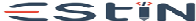 N° :             /ESTIN/S.D.F.M/2023                                                                              Amizour le : …………………….A Monsieur ……………………….………..…………………………..………..………………CONSULTATION N° 05/2023La Direction de l’Ecole Supérieure en Sciences et Technologies de l’Informatique et du Numérique lance une consultation ayant pour objet : « Maintenance, recharge et vérification curative des extincteurs».Les offres doivent être adressées à Monsieur le Directeur de L’Ecole supérieure en Sciences et Technologies de l’Informatique et du Numérique au niveau du secrétariat de la Direction, sous une enveloppes qui contiendra « Dossier Administratif et Technique », « Offre Financière »  et anonyme portant la mention suivante : « A N’OUVRIR QUE PAR LA COMMISSION D’OUVERTURE DES PLISET D’EVALUATION DES OFFRES »CONSULTATION N° 05/2023Objet : « Maintenance, recharge et vérification curative des extincteurs».La date de dépôt des offres et l’ouverture des plis est fixée au 16/02/2023.Le Directeur الــجـمــــهـــــوريـــــــــة الــجــــــــــزائـــريــــــــة الــديمــــقـــــراطـــيـــــــة الــشــــــعـــبيــــــةRépublique Algérienne Démocratique et Populaireوزارة الــــــتـــعلـــيـــم العــــــــــالــــــي والــــــبـــحــــــــــث الــــــعــــــلــــمــــــــيMinistère de l’Enseignement Supérieur et de la Recherche ScientifiqueN° :             /ESTIN/S.D.F.M/2023                                                                                    Amizour le : 09/02/2023CONSULTATION N° 05/2023La Direction de l’Ecole Supérieure en Sciences et Technologies de l’Informatique et du Numérique lance une consultation ayant pour objet : « Maintenance, recharge et vérification curative des extincteurs».Les offres doivent être adressées à Monsieur le Directeur de L’Ecole supérieure en Sciences et Technologies de l’Informatique et du Numérique au niveau du secrétariat de la Direction, sous une enveloppes qui contiendra « Dossier Administratif et Technique », « Offre Financière »  et anonyme portant la mention suivante : « A N’OUVRIR QUE PAR LA COMMISSION D’OUVERTURE DES PLISET D’EVALUATION DES OFFRES »CONSULTATION N° 05/2023Objet : Maintenance, recharge et vérification curative des extincteurs».La date de dépôt des offres et l’ouverture des plis est fixée au 16/02/2023.LES DOSSIERS DES SOUMISSIONNAIRES COMPRENDRONT : DOSSIER ADMINISTRATIF ET TECHNIQUE : Copie du registre de commerce lié à l’activité Copie du numéro d’identification fiscale (NIF) Copie du relevé d’identité bancaire (RIB) Engagement sur les délais de réalisation.DOSSIER FINANCIER : Facture pro forma en trois (3) exemplaires Il faut préciser le Nom complet (Ecole supérieure en Sciences et Technologies de l’Informatique et du Numérique) et l’adresse (RN 75 Amizour, Bejaia) du client sur la facture proforma ; La facture proforma doit contenir l'entête de l'entreprise (NIF, NIS, RC, RIB) et l’objet de la présente consultation.CRITERE D’EVALUATION OU D’ATTRIBUTION : Le moins disant.Le Directeur 